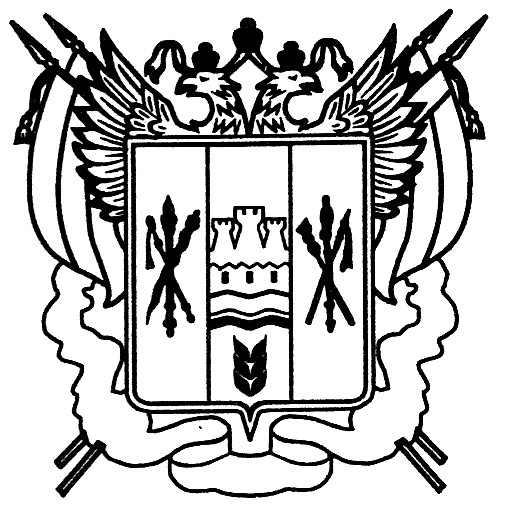 Ростовская область Егорлыкский районАдминистрация Шаумяновскогосельского поселения                                                    ПОСТАНОВЛЕНИЕ   начало обсуждения 14.02.2017г.                                                              (проект)                конец обсуждения  14.03.2017г.                     2017 года                                                       х. ШаумяновскийО признании утратившими силу некоторых правовых актов Администрации Шаумяновского сельского поселенияВ связи  со вступлением в  законную силу Федерального закона от 03.07.2016 года № 334-ФЗ «О внесении изменений в Земельный кодекс Российской Федерации и отдельные законодательные акты  Российской Федерации», Областного закона  от 29.11.2016 года № 712-ЗС  «О внесении изменения в статью 8.3 Областного закона «О регулировании земельных отношений в Ростовской области» в целях приведения нормативных правовых актов Администрации Шаумяновского сельского поселения в соответствие с действующим законодательством постановляю:1. Признать утратившими силу правовые акты Администрации Шаумяновского сельского поселения по Перечню согласно приложению.2. Настоящее постановление вступает в силу со дня его официального опубликования.3. Контроль за выполнением настоящего постановления оставляю за собой.Глава Администрации Шаумяновскогосельского поселения                                                                          Аванесян С.Л.Приложение к постановлениюАдминистрации Шаумяновского сельского поселения от             2017  №  ПЕРЕЧЕНЬправовых актов Администрации Шаумяновского сельского поселения,признаваемых утратившими силу1. Постановление Администрации Шаумяновского сельского поселения от 30.03.2015  № 11 «Об утверждении Порядка ведения учета граждан, имеющих трех и более детей в целях бесплатного предоставления земельного участка в собственность для индивидуального жилищного строительства, ведения личного подсобного хозяйства». 2. Постановление Администрации Шаумяновского сельского поселения от 30.11.2015  № 114 «Об утверждении Административного регламента по предоставлению муниципальной услуги «Постановка на учет граждан, имеющих трех и более детей, в целях бесплатного предоставления земельного участка в собственность для индивидуального жилищного строительства или ведения личного подсобного хозяйства».